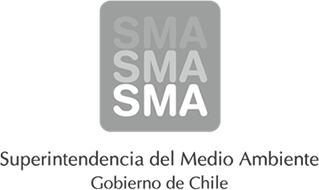 
INFORME DE FISCALIZACIÓN AMBIENTAL
Normas de Emisión
WATT'S S.A. (OSORNO)
DFZ-2014-2222-X-NE-EI
1. RESUMEN.
El presente documento da cuenta del informe de examen de la información realizado por la Superintendencia del Medio Ambiente (SMA), al establecimiento industrial “WATT'S S.A. (OSORNO)”, en el marco de la norma de emisión DS.90/00 para el reporte del período correspondiente a DICIEMBRE del año 2013.
2. IDENTIFICACIÓN DEL PROYECTO, ACTIVIDAD O FUENTE FISCALIZADA
3. ANTECEDENTES DE LA ACTIVIDAD DE FISCALIZACIÓN
4. ACTIVIDADES DE FISCALIZACIÓN REALIZADAS Y RESULTADOS
	4.1. Identificación de la descarga
	4.2. Resumen de resultados de la información proporcionada
5. CONCLUSIONES
La información aportada por el titular no presenta inconformidades a la Norma de Emisión DS.90/00  respecto de la materia objeto de la fiscalización.
6. ANEXOSNombreFirmaAprobado
JUAN EDUARDO JOHNSON VIDAL
16-09-2014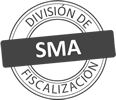 Titular de la actividad, proyecto o fuente fiscalizada:
WATTS  ALIMENTOS  S.A.Titular de la actividad, proyecto o fuente fiscalizada:
WATTS  ALIMENTOS  S.A.RUT o RUN:
92220000-9RUT o RUN:
92220000-9Identificación de la actividad, proyecto o fuente fiscalizada:
WATT'S S.A. (OSORNO)Identificación de la actividad, proyecto o fuente fiscalizada:
WATT'S S.A. (OSORNO)Identificación de la actividad, proyecto o fuente fiscalizada:
WATT'S S.A. (OSORNO)Identificación de la actividad, proyecto o fuente fiscalizada:
WATT'S S.A. (OSORNO)Dirección:
PANAMERICANA SUR S/N°, OSORNO, X REGIONRegión:
X REGIÓN DE LOS LAGOSProvincia:
OSORNOComuna:
OSORNOCorreo electrónico:
CVILLALOBOS@WATTS.CLCorreo electrónico:
CVILLALOBOS@WATTS.CLTeléfono:
Teléfono:
Motivo de la Actividad de Fiscalización:Actividad Programada de Seguimiento Ambiental de Normas de Emisión referentes a la descarga de Residuos Líquidos para el período de DICIEMBRE del 2013.Materia Específica Objeto de la Fiscalización:Analizar los resultados analíticos de la calidad de los Residuos Líquidos descargados por la actividad industrial individualizada anteriormente, según la siguiente Resolución de Monitoreo (RPM):
SISS N° 1806 de fecha 23-06-2010Instrumentos de Gestión Ambiental que Regulan la Actividad Fiscalizada:La Resolución de Calificación Ambiental que regula la actividad es:
RCA N°607 de fecha 23-12-2009
La Norma de Emisión que regula la actividad es:
N° 90/2000 Establece Norma de Emisión para la Regulación de Contaminantes Asociados a las Descargas de Residuos Líquidos a Aguas Marinas y Continentales SuperficialesCódigo internoPunto DescargaNormaTabla cumplimientoMes control Tabla CompletaCuerpo receptorCódigo CIIU DatumHUSOUTM EsteUTM NorteN° RPMFecha emisión RPMÚltimo período Control Directo92220000-9-2-380PUNTO 1 (RIO DAMAS)DS.90/00TABLA 2NOVIEMBRERIO DAMAS (X REG.)311216616005505550180623-06-201007-2013N° de hechos constatadosN° de hechos constatadosN° de hechos constatadosN° de hechos constatadosN° de hechos constatadosN° de hechos constatadosN° de hechos constatadosN° de hechos constatados12345678Código internoPunto DescargaInformaEfectúa descargaEntrega dentro de plazoEntrega parámetros solicitadosEntrega con frecuencia solicitadaCaudal se encuentra bajo ResoluciónParámetros se encuentran bajo normaPresenta Remuestras92220000-9-2-380PUNTO 1 (RIO DAMAS)SISISISISISISINO APLICAN° AnexoNombre Anexo 1Ficha de resultados de autocontrol PUNTO 1 (RIO DAMAS)